 КАРАР				                                     ПОСТАНОВЛЕНИЕ  «16 » апреля 2020 й.                           № 23                                  « 16» апреля  2020 г.ОДА ЯНАУЛАОб аннулировании адресовРуководствуясь Федеральным законом от 06.10.2003 №131-ФЗ «Об общих принципах организации местного самоуправления в Российской Федерации», Федеральным законом от 28.12.2013 №443-ФЗ «О федеральной информационной адресной системе и о внесении изменений в Федеральный закон «Об общих принципах организации местного самоуправления в Российской Федерации», Правилами присвоения, изменения и аннулирования адресов, утвержденными Постановлением Правительства Российской Федерации от 19.11.2014 №1221,ПОСТАНОВЛЯЮ:1.Аннулировать следующие адреса:1.1. Российская Федерация, Республика Башкортостан, Янаульский муниципальный район, Сельское поселение Шудекский сельсовет, село Шудек, улица Масгута Кашапова, земельный участок 18 Причина аннулирования: снятие с кадастрового учета объекта адресации 16.04.2020Кадастровый номер объекта адресации: 02:54:180203:205Уникальный номер адреса объекта адресации в ГАР: c9d23cf4-44b9-43b4-9981-08bf35ffb8be1.2. Российская Федерация, Республика Башкортостан, Янаульский муниципальный район, Сельское поселение Шудекский сельсовет, село Шудек, улица Масгута Кашапова, земельный участок 19 Причина аннулирования: снятие с кадастрового учета объекта адресации 16.04.2020Кадастровый номер объекта адресации: 02:54:180203:206Уникальный номер адреса объекта адресации в ГАР: 6126b2ba-dd63-4bb7-821d-6a78cee487e21.3. Российская Федерация, Республика Башкортостан, Янаульский муниципальный район, Сельское поселение Шудекский сельсовет, село Шудек, улица Масгута Кашапова, земельный участок 20 Причина аннулирования: снятие с кадастрового учета объекта адресации 16.04.2020Кадастровый номер объекта адресации: 02:54:180203:204Уникальный номер адреса объекта адресации в ГАР: 29c3a5f4-4ba3-485b-a635-1211dbc77200.1.4. Российская Федерация, Республика Башкортостан, Янаульский муниципальный район, Сельское поселение Шудекский сельсовет, село Шудек, улица Масгута Кашапова, земельный участок 21 Причина аннулирования: снятие с кадастрового учета объекта адресации 16.04.2020Кадастровый номер объекта адресации: 02:54:180203:101Уникальный номер адреса объекта адресации в ГАР: 7a3b8ce3-42d3-4a5c-8c39-206433305899.1.5. Российская Федерация, Республика Башкортостан, Янаульский муниципальный район, Сельское поселение Шудекский сельсовет, село Шудек, улица Масгута Кашапова, земельный участок 22 Причина аннулирования: снятие с кадастрового учета объекта адресации 16.04.2020Кадастровый номер объекта адресации: 02:54:180203:108Уникальный номер адреса объекта адресации в ГАР: 69abc2e0-aff5-4189-addb-aeb41a1aebfc.1.6. Российская Федерация, Республика Башкортостан, Янаульский муниципальный район, Сельское поселение Шудекский сельсовет, село Шудек, улица Масгута Кашапова, земельный участок 23 Причина аннулирования: снятие с кадастрового учета объекта адресации 16.04.2020Кадастровый номер объекта адресации: 02:54:180203:102Уникальный номер адреса объекта адресации в ГАР: ffc26bef-9f2d-42a0-b4a1-90cdc54e9e1e.1.7. Российская Федерация, Республика Башкортостан, Янаульский муниципальный район, Сельское поселение Шудекский сельсовет, село Шудек, улица Масгута Кашапова, земельный участок 24 Причина аннулирования: снятие с кадастрового учета объекта адресации 16.04.2020Кадастровый номер объекта адресации: 02:54:180203:103Уникальный номер адреса объекта адресации в ГАР: accfcc92-8417-40ac-aa8a-a8abadc4c5f7.1.8. Российская Федерация, Республика Башкортостан, Янаульский муниципальный район, Сельское поселение Шудекский сельсовет, село Шудек, улица Масгута Кашапова, земельный участок 25 Причина аннулирования: снятие с кадастрового учета объекта адресации 16.04.2020Кадастровый номер объекта адресации: 02:54:180203:105Уникальный номер адреса объекта адресации в ГАР: 116be473-a992-4dab-8b99-c4d7289aa5a4.1.9. Российская Федерация, Республика Башкортостан, Янаульский муниципальный район, Сельское поселение Шудекский сельсовет, село Шудек, улица Масгута Кашапова, земельный участок 26 Причина аннулирования: снятие с кадастрового учета объекта адресации 16.04.2020Кадастровый номер объекта адресации: 02:54:180203:104Уникальный номер адреса объекта адресации в ГАР: 37cbbf43-8aae-4337-b03f-c4d425cff1b0.1.10.Российская Федерация, Республика Башкортостан, Янаульский муниципальный район, Сельское поселение Шудекский сельсовет, село Шудек, улица Масгута Кашапова, земельный участок 27 Причина аннулирования: снятие с кадастрового учета объекта адресации 16.04.2020Кадастровый номер объекта адресации: 02:54:180203:107Уникальный номер адреса объекта адресации в ГАР: 2e2c028f-2000-4263-9b7f-fdba89f2df3d.1.11.Российская Федерация, Республика Башкортостан, Янаульский муниципальный район, Сельское поселение Шудекский сельсовет, село Шудек, улица Масгута Кашапова, земельный участок 28 Причина аннулирования: снятие с кадастрового учета объекта адресации 16.04.2020Кадастровый номер объекта адресации: 02:54:180203:106Уникальный номер адреса объекта адресации в ГАР: de7dda32-57ea-44b3-92d8-bc4f15213c73.1.12.Российская Федерация, Республика Башкортостан, Янаульский муниципальный район, Сельское поселение Шудекский сельсовет, село Шудек, улица Масгута Кашапова, земельный участок 29 Причина аннулирования: снятие с кадастрового учета объекта адресации 16.04.2020Кадастровый номер объекта адресации: 02:54:180203:201Уникальный номер адреса объекта адресации в ГАР: 83a7af9f-df0f-4821-a58d-4fe752d1d245.1.13.Российская Федерация, Республика Башкортостан, Янаульский муниципальный район, Сельское поселение Шудекский сельсовет, село Шудек, улица Масгута Кашапова, земельный участок 30 Причина аннулирования: снятие с кадастрового учета объекта адресации 16.04.2020Кадастровый номер объекта адресации: 02:54:180203:202Уникальный номер адреса объекта адресации в ГАР: 317d3f62-2708-48e6-93ce-55cf704777aa.1.14.Российская Федерация, Республика Башкортостан, Янаульский муниципальный район, Сельское поселение Шудекский сельсовет, село Шудек, улица Масгута Кашапова, земельный участок 31 Причина аннулирования: снятие с кадастрового учета объекта адресации 16.04.2020Кадастровый номер объекта адресации: 02:54:180203:203Уникальный номер адреса объекта адресации в ГАР: 35ab4c46-1401-45a8-9d99-55cfa6a020f0.1.15.Российская Федерация, Республика Башкортостан, Янаульский муниципальный район, Сельское поселение Шудекский сельсовет, село Шудек, улица Масгута Кашапова, земельный участок 32 Причина аннулирования: снятие с кадастрового учета объекта адресации 16.04.2020Кадастровый номер объекта адресации: 02:54:180203:207Уникальный номер адреса объекта адресации в ГАР: a5899dc4-b0a3-4941-ab53-2414a22ddc0c2. Контроль за исполнением настоящего Постановления оставляю за собой.Глава администрации сельского поселения                                           В.А.ГариповБАШKОРТОСТАН РЕСПУБЛИКАҺЫЯҢАУЫЛ  РАЙОНЫМУНИЦИПАЛЬ РАЙОНЫНЫҢ ШУДЕК  АУЫЛСОВЕТЫ АУЫЛ БИЛӘМӘҺЕ   ХАКИМИEТЕ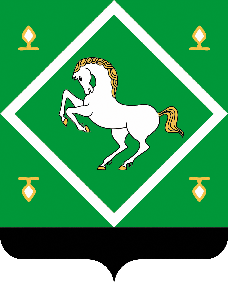 АДМИНИСТРАЦИЯсельского поселенияШУДЕКСКИЙ СЕЛЬСОВЕТ МУНИЦИПАЛЬНОГО РАЙОНА ЯНАУЛЬСКИЙ РАЙОН РЕСПУБЛИКИ БАШКОРТОСТАН